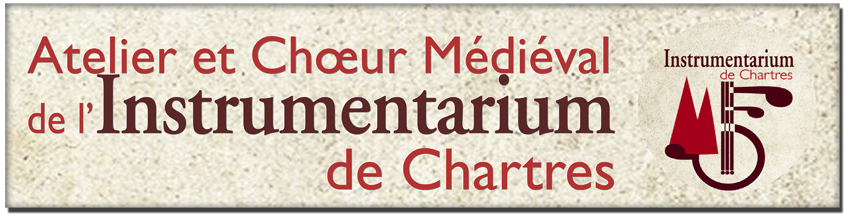 Trois nouveaux week-ends de stage1 - Chants polyphoniques de Géorgieanimé par Nika Guliashvili
samedi 12 et dimanche 13 novembre 2022Bulletin d'inscription


2 - La voix et le chant au Moyen Âgeanimé par Hélène Decarpigniessamedi 07 et dimanche 08 janvier 2023Bulletin d'inscription

3 - La danse médiévalestage animé par Catherine Ingrassia et Xavier Terrasasamedi 18 et dimanche 19 mars 2023Bulletin d'inscription
Lieu des stages
 1, rue de Bethléem
 28000 Chartres